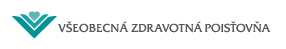 SÚŤAŽNÉ  PODKLADYSMS GATEWAYZadávanie nadlimitnej zákazky s elektronickou aukciou postupom verejnej súťaže podľa  § 66 prvá veta ods. 7 zákona č. 343/2015 Z. z. o verejnom obstarávaní a o zmene a doplnení niektorých zákonov v znení neskorších predpisov                                                                                                                                             ........................................................                                              .....................................................Ing. Richard Strapko	                                                      	Ing. Ľubomír Kováčikpredseda predstavenstva                                                   	člen predstavenstva                                                 Všeobecná zdravotná poisťovňa, a.s.                                           Všeobecná zdravotná poisťovňa, a.s.                                                                               ..................................................Mgr. Ing. Martin Vojtko  osoba zodpovedná za špecifikáciu predmetu zákazkySúlad súťažných podkladov so zákonom č. 343/2015 Z. z. o verejnom obstarávaní a o zmene a doplnení niektorých zákonov v znení neskorších predpisov potvrdzuje						  ................................................Ing. Miloslav Matonogosoba zodpovedná zaverejné obstarávanie	  BRATISLAVANovember 2021OBSAH SÚŤAŽNÝCH PODKLADOVA.1 OPIS PREDMETU ZÁKAZKY A.2 SPÔSOB URČENIA CENY A.3 KRITÉRIUM NA VYHODNOTENIE PONÚK  A.4 OBCHODNÉ PODMIENKY POSKYTNUTIA PREDMETU ZÁKAZKY A.5 POKYNY PRE UCHÁDZAČOV1. Identifikácia verejného obstarávateľa 2. Názov zákazky 3. Rozdelenie zákazky 4. Zdroj finančných prostriedkov 5. Zmluva6. Miesto, termín poskytnutia predmetu zákazky7. Predloženie ponúk8. Variantné riešenie 9. Lehota viazanosti ponuky 10. Náklady na ponuku11. Obhliadka miesta12. Vysvetľovanie a doplnenie súťažných podkladov13. Jazyk ponuky14. Obsah ponuky 15. Zábezpeka16. Miesto a lehota predkladania ponúk17. Doplnenie, zámena a odvolanie ponuky 18. Otváranie ponúk19. Dôvernosť procesu verejného obstarávania20. Vyhodnocovanie ponúk podľa § 53 ZVO 21. Vyhodnocovanie splnenia podmienok účasti22. Informácia o výsledku vyhodnotenia ponúk23. Uzavretie zmluvy24. Využitie subdodávateľov a pravidlá ich zmeny počas plnenia zmluvy25. Revízne postupy 26. Elektronická aukcia27. Celkové vyhodnotenie ponúkA.6  Podmienky účasti vo verejnej súťaži    1. Osobné postavenie     2. Finančné a ekonomické postavenie     3. Technická a odborná spôsobilosť  Prílohy k súťažným podkladom:Príloha č. 1 – Návrh na plnenie kritéria (NPK) Príloha č. 2 – Rámcová dohoda o poskytnutí služieb SMS GatewayA.1  Opis Predmetu ZÁKAZKYPredmet zákazky:Predmetom zákazky je zriadenie a prevádzkovanie služby na hromadné odosielanie SMS tzv. SMS Gateway (ďalej len „SMS Gateway“) na základe rámcovej dohody o poskytnutí služieb SMS Gateway (ďalej len „dohoda“) počas 36 mesiacov, alebo do vyčerpania Celkovej ceny za predmet dohody. V prípade, že sa v špecifikácii predmetu zákazky alebo názve je uvedený presný názov alebo identifikácia tovaru/služby, verejný obstarávateľ umožňuje ponúknuť ekvivalent, spĺňajúci minimálne požiadavky verejného obstarávateľa.Podrobná špecifikácia zákazky je uvedená v prílohe č. 2 Rámcová dohoda (ďalej ako „Príloha č. 2“) týchto súťažných podkladov.Spoločný slovník obstarávania (CPV):Hlavný kód CPV:64212100-6 - Služby krátkych textových správ (SMS)   Dodatočné kódy CPV:64216100-4 - Elektronické správy Predpokladaná hodnota predmetu zákazky bez DPH:  210 173,40 EUR bez DPH Predpokladané trvanie zákazky: Rámcová dohoda sa uzatvára na dobu určitú, a to na obdobie 36 mesiacov od nadobudnutia účinnosti tejto dohody, alebo do vyčerpania Celkovej ceny za plnenie predmetu dohody, podľa toho, ktorá skutočnosť nastane skôr.Ďalšie požiadavky na predmet zákazky a osobitné podmienky plnenia dohody:                   Nepožaduje sa A.2  SPOSOB URČENIA CENYNavrhovaná celková cena za predmet zákazky podľa prílohy č. 1 súťažných podkladov musí byť stanovená podľa § 3 zákona č. 18/1996 Z. z. o cenách v znení neskorších predpisov a vyhlášky MF SR č. 87/1996 Z. z., ktorou sa vykonáva zákon č. 18/1996 Z. z. o cenách v znení neskorších predpisov.Uchádzačom navrhované jednotkové ceny a ceny za položky predmetu zákazky budú vyjadrené v Eurách s presnosťou na 4 desatinné miesta a Celková cena za predmet  zákazky bude vyjadrená v Eurách s presnosťou na 2 desatinné miesta.Uchádzač ocení svoju ponuku v Návrhu na plnenie kritéria (Príloha č. 1 SP) a súčasne túto hodnotu uvedie v ponukovom formulári v systéme JOSEPHINE – Celková cena za plnenie predmetu dohody v EUR s DPH.Ak uchádzač nie je platiteľom DPH, uvádza navrhované ceny v EUR. Na skutočnosť, že uchádzač nie je platiteľom DPH upozorní v predloženom Návrhu na plnenie kritéria. Verejný obstarávateľ upozorňuje neplatiteľov DPH, aby si priamo do celkovej ceny za predmet dohody zákazky zarátali príslušnú DPH, z dôvodu,  že v prípade predloženia ponuky neplatiteľa DPH, ktorý sa po podaní ponuky/v priebehu plnenia dohody stane platiteľom DPH mu verejný obstarávateľ nebude môcť navýšiť cenu o príslušnú DPH.Uchádzač, ktorý je platcom DPH, uvedie cenu bez DPH, DPH v EUR a cenu s DPH. A.3  Kritérium na vyhodnotenie PONÚKKritérium na vyhodnotenie ponuky – NAJNIŽŠIA CENA - ponuky sa budú vyhodnocovať na základe Celkovej ceny za plnenie predmetu dohody v EUR s DPH.Definícia a pravidlo uplatnenia kritéria:Na 1. mieste sa umiestni ponuka uchádzača s najnižšou Celkovou cenou za plnenie predmetu dohody v EUR s DPH po elektronickej aukcii.V prípade zhodnosti viacerých ponúk na 1. mieste v poradí:  uplatní sa pravidlo, že na 1. mieste v poradí sa umiestni ten uchádzač (zo zhodných ponúk), ktorý ma najnižšiu cenu za položku „Cena SMS odoslaných v rámci SR –neprioritné“, ďalšie poradie uchádzačov komisia určí podľa hodnoty vzostupne.Celková cena za plnenie predmetu dohody v EUR s DPH je celkový súčet cien za jednotlivé položky požadovaných služieb v Eurách bez DPH (zaokrúhlený na 2 desatinné miesta) a príslušnej DPH v EUR.Uchádzač uvedie kalkuláciu celkovej ceny za predmet dohody v Návrhu na plnenie kritéria           v Prílohe  č. 1 týchto súťažných podkladov a zhodne ju uvedie aj v Prílohe 3 Cenník Rámcovej dohody . Úspešný uchádzač bude ten uchádzač, ktorý v elektronickej aukcii ponúkne najnižšiu Celkovú cenu za plnenie predmetu dohody v EUR s DPH, vyjadrenú v Eurách s DPH, zaokrúhlenú na 2 desatinné miesta, pričom jeho ponuka nebude vylúčená.A.4  obchodné podmienky POSKYTNUTIA PREDMETU ZÁKAZKY	Rámcová dohoda (ďalej len „dohoda“) je v Prílohe č. 2 týchto SP.  A.5  POKYNY PRE UCHÁDZAČOVIdentifikácia verejného obstarávateľaNázov organizácie:	Všeobecná zdravotná poisťovňa, a. s.Sídlo organizácie:	Panónska cesta 2, Bratislava – mestská časť Petržalka 851 04 IČO:	                       35937874DIČ:	                       2022027040Kontaktná osoba:	Ing. Miloslav MatonogTelefón:	            +421 2/20824678, 0948 985 193E – mail:	            miloslav.matonog@vszp.skAdresa hlavnej stránky verejný obstarávateľa (URL): http://www.vszp.skAdresa stránky, kde je možný prístup k dokumentácii VO a predkladajú sa ponuky:    Názov zákazky „SMS GATEWAY“ Rozdelenie zákazkyZákazka sa nedelí na časti.Odôvodnenie nerozdelenia zákazky na časti:Verejný obstarávateľ nerozdelil predmet zákazky na časti z dôvodu, že jednotlivé služby tvoria jeden celok plnenia predmetu zákazky. Predmet zákazky predstavuje homogénne aktivity, ktoré sú navzájom procesne, časovo a vecne prepojené. Ich ďalšie vyčlenenie do dvoch, prípadne viacerých verejných obstarávaní, resp. rozdelenie predmetu zákazky na samostatné časti, by prinášalo verejnému obstarávateľovi významné komplikácie pri zavádzaní predmetu zákazky do prevádzky. Pri tomto type plnení a dohody o poskytnutí služieb je rozhodujúce aj správne nasadzovanie. Z hľadiska uvedeného by bolo rozdelenie predmetu zákazky po technickej stránke nelogické, neúčelné, nehospodárne až objektívne nerealizovateľné.Uchádzač musí predložiť ponuku na celý predmet zákazky.Zdroj finančných prostriedkov4.1      Zákazka bude financovaná z vlastných prostriedkov Všeobecnej zdravotnej poisťovne, a. s. formou bezhotovostného platobného styku na základe daňového dokladu (faktúra) vystaveného poskytovateľom v 30-dňovej lehote splatnosti odo dňa doručenia do podateľne objednávateľovi.Verejný obstarávateľ neposkytuje preddavok, ani zálohovú platbu.Rámcová dohoda Výsledkom verejného obstarávania bude uzavretie rámcovej dohody medzi objednávateľom a poskytovateľom Dohoda bude uzatvorená v súlade § 269 ods. 2 zákona č. 513/1991 Zb. Obchodný zákonník v znení neskorších predpisov (ďalej len „Obchodný zákonník“) a § 56 ZVO.Rámcová dohoda je uvedená v časti A4. Obchodné podmienky predmetu zákazky týchto súťažných podkladov.Úspešný uchádzač a jeho subdodávatelia, ktorí majú v zmysle § 11 ZVO povinnosť byť zapísaní          v  Registri partnerov verejného sektora (RPVS) sú povinní byť pred podpisom dohody zapísaní v RPVS. Miesto, termín poskytnutia predmetu zákazky       Miestom poskytnutia predmetu zákazky je sídlo verejného obstarávateľa        Termín poskytnutia predmetu zákazky je uvedený v Prílohe č. 2 Rámcová dohoda.Predloženie ponúkUchádzač alebo skupina dodávateľov môže predložiť iba jednu ponuku v rozsahu a vo forme podľa týchto súťažných podkladov. Uchádzač nemôže byť v tom istom postupe zadávania zákazky členom skupiny dodávateľov, ktorá predkladá ponuku. Verejný obstarávateľ vylúči ponuku predloženú uchádzačom, ktorý je súčasne členom skupiny dodávateľov.Ponuky Verejný obstarávateľ bude pri komunikácii s uchádzačmi resp. záujemcami postupovať v zmysle § 20 zákona o verejnom obstarávaní prostredníctvom komunikačného rozhrania systému JOSEPHINE. Tento spôsob komunikácie sa týka akejkoľvek komunikácie a podaní medzi verejným obstarávateľom a záujemcami, resp. uchádzačmi.JOSEPHINE je na účely tohto verejného obstarávania softvér na elektronizáciu zadávania verejných zákaziek. JOSEPHINE je webová aplikácia na doméne https://josephine.proebiz.com.Na bezproblémové používanie systému JOSEPHINE je nutné používať jeden z podporovaných internetových prehliadačov: Microsoft Internet Explorer verzia 11.0 a vyššia, Mozilla Firefox verzia 13.0 a vyššia alebo Google Chrome.7.5      Pravidlá pre doručovanie – zásielka sa považuje za doručenú záujemcovi/uchádzačovi ak jej adresát bude mať objektívnu možnosť oboznámiť sa s jej obsahom, tzn. akonáhle sa dostane zásielka do sféry jeho dispozície. Za okamih doručenia sa v systéme JOSEPHINE považuje okamih jej odoslania v systéme JOSEPHINE a to v súlade s funkcionalitou systému.7.6      Obsahom komunikácie prostredníctvom komunikačného rozhrania systému JOSEPHINE bude predkladanie ponúk, vysvetľovanie súťažných podkladov a oznámenia o vyhlásení verejného obstarávania, prípadné doplnenie súťažných podkladov, vysvetľovanie predložených ponúk, vysvetľovanie predložených dokladov ako aj komunikácia pri revíznych postupoch medzi verejným obstarávateľom a záujemcami/uchádzačmi a akákoľvek ďalšia, výslovne neuvedená komunikácia v súvislosti s týmto verejným obstarávaním, s výnimkou prípadov, keď to výslovne vylučuje zákon. Táto komunikácia sa týka i prípadov – kedy sa ponuka javí ako mimoriadne nízka vo vzťahu k predmetu zákazky. V takomto prípade komisia prostredníctvom komunikačného rozhrania systému JOSEPHINE požiada uchádzača o vysvetlenie, týkajúce sa predloženej ponuky a uchádzač musí doručiť prostredníctvom komunikačného rozhrania systému JOSEPHINE odôvodnenie mimoriadne nízkej ponuky. Ak bude uchádzač alebo ponuka uchádzača z verejného obstarávania vylúčená, uchádzačovi bude prostredníctvom komunikačného rozhrania systému JOSEPHINE oznámené vylúčenie s uvedením dôvodu a lehoty, v ktorej môže byť doručená námietka. Úspešnému uchádzačovi bude prostredníctvom komunikačného rozhrania systému JOSEPHINE zaslané oznámenie, že sa jeho ponuku prijíma. Akákoľvek komunikácia verejného obstarávateľa či záujemcu/uchádzača s treťou osobou v súvislosti s týmto verejným obstarávaním bude prebiehať spôsobom, ktorý stanoví zákon a bude realizovaná mimo komunikačné rozhranie systému JOSEPHINE.7.7      Ak je odosielateľom zásielky verejný obstarávateľ, tak záujemcovi resp. uchádzačovi bude na ním určený kontaktný e-mail/e-maily bezodkladne odoslaná informácia o tom, že k predmetnej zákazke existuje nová zásielka/správa. Záujemca resp. uchádzač sa prihlási do systému a v komunikačnom rozhraní zákazky bude mať zobrazený obsah komunikácie – zásielky, správy. Záujemca resp. uchádzač si môže v komunikačnom rozhraní zobraziť celú históriu o svojej komunikácii s verejným obstarávateľom.7.8    Ak je odosielateľom zásielky záujemca resp. uchádzač, tak po prihlásení do systému a k predmetnému obstarávaniu môže prostredníctvom komunikačného rozhrania odosielať správy a potrebné prílohy verejnému obstarávateľovi. Takáto zásielka sa považuje za doručenú verejnému obstarávateľovi okamihom jej odoslania v systéme JOSEPHINE v súlade s funkcionalitou systému.7.9     Verejný obstarávateľ odporúča záujemcom, ktorí si vyhľadali obstarávania v systéme JOSEPHINE (https://josephine.proebiz.com), a zároveň ktorí chcú byť informovaní o prípadných aktualizáciách týkajúcich sa konkrétneho obstarávania prostredníctvom notifikačných e-mailov, aby v danom obstarávaní zaklikli tlačidlo „ZAUJÍMA MA TO“ (v pravej hornej časti obrazovky). 7.10    Verejný obstarávateľ umožňuje neobmedzený a priamy prístup elektronickými prostriedkami k súťažným podkladom a k prípadným všetkým doplňujúcim podkladom. Súťažné podklady a prípadné vysvetlenie alebo doplnenie súťažných podkladov alebo vysvetlenie požiadaviek uvedených v oznámení o vyhlásení verejného obstarávania, podmienok účasti vo verejnom obstarávaní, informatívneho dokumentu alebo inej sprievodnej dokumentácie budú verejným obstarávateľom zverejnené ako elektronické dokumenty v profile verejného obstarávateľa https://www.uvo.gov.sk/... formou odkazu na systém JOSEPHINE.7.11      Podania a dokumenty súvisiace s uplatnením revíznych postupov t. j. podanie žiadostí o nápravu podľa § 164 a námietok podľa § 170 sú medzi verejným obstarávateľom a záujemcami/uchádzačmi doručované prostredníctvom komunikačného rozhrania systému JOSEPHINE.Verejný obstarávateľ určil pre predloženie elektronickej ponuky formát kódovania a šifrovania                    „PDF“. V elektronicky podanej ponuke sa predkladajú naskenované originálne doklady,             alebo úradne osvedčené kópie.Variantné riešenieVerejný obstarávateľ neumožňuje predloženie variantných riešení v ponukách.8.2      Ak súčasťou ponuky bude aj variantné riešenie, toto nebude zaradené do vyhodnotenia a bude sa naň hľadieť, akoby nebolo predložené. Lehota viazanosti ponukyUchádzač je svojou ponukou viazaný od uplynutia lehoty na predkladanie ponúk až do uplynutia lehoty viazanosti ponúk stanovenej verejným obstarávateľom do 30.06.2022. V prípade zmeny verejný obstarávateľ oznámi uchádzačom predĺženie lehoty viazanosti ponúk. Náklady na ponukuVšetky výdavky spojené s prípravou a predložením ponuky znáša uchádzač bez akéhokoľvek finančného alebo iného nároku voči verejnému obstarávateľovi ako i bez ohľadu na výsledok verejného obstarávania. Obhliadka miesta Neuplatňuje sa.Vysvetľovanie a doplnenie súťažných podkladovV prípade potreby objasnenia podmienok uvedených v oznámení o vyhlásení verejného obstarávania, v súťažných podkladoch alebo v iných dokumentoch poskytnutých verejným obstarávateľom, môže ktorýkoľvek zo záujemcov požiadať prostredníctvom komunikačného rozhrania zákazky v systéme JOSEPHINE o ich vysvetlenie v lehote na predkladanie ponúk. Poskytovanie vysvetlení bude prebiehať prostredníctvom komunikačného rozhrania systému  JOSEPHINE.   Jazyk ponukyCelá súťažná ponuka, ako aj dokumenty v nej predložené, musia byť vyhotovené v slovenskom jazyku, ak nie je v ZVO uvedené inak. Obsah ponukyV prípade, že elektronická ponuka nebude vyplnená, resp. bude vyplnená iba čiastočne, systém ponuku nezaregistruje a uchádzača bude informovať, že elektronická ponuka nebola prijatá. Systém bude uchádzača informovať, čo má vykonať, aby bola elektronická ponuka úspešne prijatá v systéme JOSEPHINE.14.1. 	Verejná súťaž sa realizuje postupom podľa § 66 prvá veta ods. 7 ZVO (tzv. reverzná VS). Uchádzač vkladá Celkovú cenu za plnenie predmetu dohody v EUR s DPH do formulára v systéme JOSEPHINE a všetky požadované doklady v zmysle oznámenia o vyhlásení verejného obstarávania a týchto súťažných podkladov ako naskenované prílohy ponuky.14.2	Elektronická ponuka predložená uchádzačom musí obsahovať nasledovné dokumenty: 14.2.1 Titulný (obsahový) list, v ktorom bude uvedený menný zoznam všetkých predkladaných dokumentov, vrátane uvedenia identifikačných údajov uchádzača, a to názvu a presnej adresy uchádzača vo verejnej súťaži s kontaktným miestom (telefón, e-mail, fax), podpísaný uchádzačom alebo osobou oprávnenou konať za uchádzača.14.2.2	Identifikačné údaje uchádzača/skupiny dodávateľov v štruktúre obchodné meno, sídlo, IČO, DIČ, IČX DPH, číslo účtu v banke/IBAN alebo v pobočke zahraničnej banky, telefónne číslo, e-mail, meno a funkciu kontaktnej osoby, meno a podpis osoby/osôb oprávnenej podpísať predkladanú ponuku. Požadovaný doklad bude uchádzačom vložený v „PDF” (naskenovanej) forme, označený príslušným názvom.V prípade skupiny dodávateľov vystavenú plnú moc pre jedného z členov skupiny, ktorý bude oprávnený prijímať pokyny za všetkých a konať v mene všetkých ostatných členov skupiny, podpísanú všetkými členmi skupiny alebo osobou, resp. osobami oprávnenými konať v danej veci za každého člena skupiny. Plná moc bude uchádzačom vložená v „PDF“ (naskenovanej) forme s názvom „Plná moc“. 14.2.3	Doklady a dokumenty preukazujúce splnenie podmienok účasti v rozsahu stanovenom v oznámení o vyhlásení verejného obstarávania a týchto súťažných podkladoch. Požadované doklady a dokumenty budú uchádzačom vložené v „PDF“ (naskenovanej) forme, označené príslušnými názvami bez diakritiky.14.2.4	Doklady a dokumenty preukazujúce splnenie požiadaviek na predmet zákazky v rozsahu stanovenom v bode 4 časti A1 Opis predmetu zákazky súťažných podkladov. Požadované doklady a dokumenty budú uchádzačom vložené v „PDF“ (naskenovanej) forme, označené príslušnými názvami bez diakritiky. NEPOŽADUJÚ SA 14.2.5 Vyplnený  a štatutárnym  zástupcom uchádzača alebo ním splnomocnenou osobou (vyžaduje sa osvedčené plnomocenstvo) verifikovaný Návrh rámcovej dohody  so  všetkými prílohami. Verifikovaný návrh dohody bude uchádzačom vložený v „PDF“ (naskenovanej) forme, označený príslušným názvom bez diakritiky. 14.2.6  Naskenované doklady preukazujúce zloženie zábezpeky podľa týchto súťažných podkladov.           V prípade využitia bankovej záruky, uchádzač v lehote na predkladanie ponúk doručí listinný originál bankovej záruky do podateľne verejného obstarávateľa.    14.2.8	Vyplnený a štatutárnym zástupcom uchádzača alebo ním splnomocnenou osobou (vyžaduje sa osvedčené plnomocenstvo) verifikovaný  Návrh na plnenie kritéria – Príloha č. 1  týchto SP bude vložený vo formáte „PDF“ (naskenovaný). 14.2.9 Zábezpeka15.1     Verejný obstarávateľ vyžaduje zloženie zábezpeky za predmet zákazky, na ktorú sa predkladá ponuka. Zábezpeka zabezpečí viazanosť ponuky počas lehoty viazanosti ponúk.Zábezpeka je stanovená vo výške 6 000,- EUR.  Spôsob zloženia zábezpeky:poskytnutím bankovej záruky,poistením záruky alebozložením finančných prostriedkov na bankový účet verejného obstarávateľa.Podmienky zloženia zábezpeky:Zložením finančných prostriedkov na bankový účet verejného obstarávateľa:Finančné prostriedky musia byť zložené na účet verejného obstarávateľa:           Banka: Štátna pokladnica	IBAN: SK4781800000007000182424		Variabilný symbol: IČO uchádzača	Konštantný symbol: 0308	Informácia pre príjemcu platby:  „SMS GATEWAY“Finančné prostriedky musia byť pripísané na účet verejného obstarávateľa najneskôr v momente uplynutia lehoty na predkladanie ponúk. Doba platnosti zábezpeky formou zloženia finančných prostriedkov na účet verejného obstarávateľa trvá až do uplynutia lehoty viazanosti ponúk. Poukázanie finančných prostriedkov na účet verejného obstarávateľa zdokladuje uchádzač výpisom z bankového účtu.Ak finančné prostriedky nebudú zložené na účte verejného obstarávateľa podľa bodov uvedených vyššie, bude ponuka z verejného obstarávania vylúčená.Poskytnutím bankovej záruky za uchádzača:Poskytnutie bankovej záruky sa riadi ustanoveniami § 313 až § 322 Obchodného zákonníka alebo ekvivalent. Záručná listina môže byť vystavená bankou so sídlom v Slovenskej republike, pobočkou zahraničnej banky v Slovenskej republike alebo zahraničnou bankou. Doba platnosti bankovej záruky musí byť v záručnej listine vymedzená do uplynutia lehoty viazanosti ponúk. Z dôvodu obmedzovania verejných obstarávateľov vyžadovaním byrokratických „osobitných podmienok bánk pre uvoľnenie bankovej záruky“, (napr. notárom osvedčený podpis konateľov na uvoľnení zábezpeky, úradne osvedčené odpisy z Obchodného registra verejného obstarávateľa nie staršie ako 1 mesiaca a pod.) spôsobujúce neúmyselné porušenie zákonných lehôt na uvoľnenie bankovej záruky verejným obstarávateľom (objektívne časové dôvody), verejný obstarávateľ odporúča uchádzačom, aby jednou z možností na uvoľnenie bankovej záruky verejným obstarávateľom uvedenou na bankovej záruke bola aj možnosť „Vrátenie originálu bankovej záruky banke.“ V prípade, že uchádzač  použitím administratívne a časovo náročných osobitných podmienok bánk k uvoľneniu bankovej záruky spôsobí neúmyselné (nie nedbalostné) porušenie zákonných lehôt k uvoľneniu zábezpeky verejným obstarávateľom, verejný obstarávateľ nezodpovedá za prípadný vznik škody uchádzačovi. Záručná listina (v naskenovanom formáte „PDF“, vloženom do ponuky v systéme JOSEPHINE), v ktorej banka písomne vyhlási, že uspokojí verejného obstarávateľa (veriteľa) za uchádzača do výšky finančných prostriedkov, ktoré veriteľ požaduje ako zábezpeku viazanosti ponuky uchádzača v lehote viazanosti ponúk. Originál záručnej listiny doručí uchádzač v lehote na predkladanie ponúk do podateľne v sídle, alebo poštou na adresu verejného obstarávateľa.Ak nebola vložená banková záruka (záručná listina) v ponuke uchádzača v lehote                              na predkladanie ponúk podľa týchto súťažných podkladov, bude ponuka z verejného obstarávania vylúčená.Poistením záruky uchádzača15.4.3.1 	Doklad vystavený poisťovňou (ďalej len „Doklad“) na poskytnutie poistenia záruky musí pokrývať všetky zákonné (ZVO) nároky verejného obstarávateľa z požadovanej zábezpeky v stanovenej lehote viazanosti ponúk.15.4.3.2	Doklad (v naskenovanom formáte „PDF“, vloženom do ponuky v systéme JOSEPHINE) v ktorom je uvedené, že verejný obstarávateľ (veriteľ) bude uspokojený za uchádzača do výšky finančných prostriedkov, ktoré verejný obstarávateľ požaduje ako zábezpeku viazanosti ponuky uchádzača v lehote viazanosti ponúk.15.4.3.3	Úradne osvedčenú kópiu Dokladu poistenia záruky doručí uchádzač na základe výzvy verejného obstarávateľa do podateľne v sídle, alebo poštou na adresu verejného obstarávateľa, zostáva súčasťou dokumentácie verejného obstarávania.14.4.3.4	Ak nebol Doklad vložený v ponuke uchádzača v lehote na predkladanie ponúk podľa týchto súťažných podkladov, alebo uchádzač po výzve nedoručí originál úradne osvedčenej kópie Dokladu podľa bodu 15.4.3.3 bude ponuka z verejného obstarávania vylúčená.Podmienky vrátenia alebo uvoľnenia zábezpeky po uplynutí lehoty viazanosti ponúk:Vrátenie finančných prostriedkov zložených na účet verejného obstarávateľa:Ak uchádzač zložil finančné prostriedky na účet verejného obstarávateľa, zábezpeka mu bude uvoľnená najneskôr do 7 dní odo dňa uzavretia dohody, a to tým spôsobom, že sa vystaví banke prevodný príkaz na prevod finančných prostriedkov, ktoré slúžili ako zábezpeka, prípadne vrátane prislúchajúcich úrokov. Štátna pokladnica, v ktorej má verejný obstarávateľ účet pre zloženie zábezpeky, neposkytuje úrok.Uvoľnenie zábezpeky poskytnutím bankovej záruky za uchádzača:Ak uchádzač zložil zábezpeku formou bankovej záruky, resp. poistením záruky, tieto zaniknú uplynutím lehoty, na ktorú boli vystavené, ak veriteľ (verejný obstarávateľ) neoznámi banke písomne svoje nároky z bankovej záruky alebo poistnej záruky vzniknuté počas lehoty viazanosti ponúk.Podmienky vrátenia zábezpeky pred uplynutím lehoty viazanosti ponúk:Verejný obstarávateľ uvoľní alebo vráti uchádzačovi zábezpeku do 7 dní, odo dňa:uplynutia viazanosti ponúk,márneho uplynutia lehoty na doručenie námietky, ak ho verejný obstarávateľ vylúčil z verejného obstarávania alebo ak VO zruší použitý postup zadávania zákazky  alebouzavretia dohody.  Spôsob zloženia zábezpeky si vyberie uchádzač podľa podmienok uvedených v bode 15.3. SP.V prípade predĺženia lehoty viazanosti ponúk, zábezpeka naďalej zabezpečuje viazanosť ponúk             až do uplynutia predĺženej lehoty viazanosti ponúk.V prípade, že je banková záruka vystavená na kratšiu dobu, ako je predĺžená lehota viazanosti    ponúk, bude uchádzač verejným obstarávateľom pred uplynutím pôvodnej lehoty viazanosti ponúk  vyzvaný na doručenie listiny vystavenej bankou alebo poisťovňou, dokladujúcou jej predĺženie. V tomto prípade môže uchádzač nahradiť bankovú záruku zložením finančných prostriedkov na bankový účet obstarávateľa v požadovanej výške, ak tak urobí v pôvodnej lehote viazanosti ponúk.Zábezpeka prepadne v prospech verejného obstarávateľa, ak uchádzač v lehote viazanosti ponúk:odstúpi od svojej ponuky aleboneposkytne súčinnosť alebo odmietne uzavrieť dohodu podľa § 56 ods. 8 až 15 ZVO.Ak verejný obstarávateľ zruší použitý postup zadávania zákazky, uvoľní alebo vráti zábezpeku uchádzačovi do siedmich dní.Podmienky vrátenia zábezpeky po uplynutí lehoty viazanosti ponúk, v prípade,                          že dohoda ešte nebola uzavretá:Ak uchádzač zložil finančné prostriedky na účet verejného obstarávateľa, verejný obstarávateľ           ich vráti do siedmich dní za podmienky, že uplynula lehota na uplatnenie revíznych postupov zo strany žiadateľa a tento bol vyhodnotený ako neúspešný uchádzač.      Miesto a lehota predkladania ponúk16.1    	Ponuky  musia  byť  doručené  elektronicky  do  systému  https://josephine.proebiz.com v dotknutej zákazke a v lehote na predkladanie ponúk uvedenej v oznámení o vyhlásení verejného obstarávania.16.2	Ponuka uchádzača predložená po uplynutí lehoty na predkladanie ponúk sa elektronicky neotvorí/nesprístupní. 16.3	Prípadné listinné ponuky doručené na adresu verejného obstarávateľa budú podľa zákona vylúčené (§ 49 ods. 4). Takéto ponuky sa uchádzačom nevracajú, sú súčasťou dokumentácie verejného obstarávania.Doplnenie, zámena a odvolanie ponukyUchádzač môže predloženú ponuku zmeniť alebo odvolať do uplynutia lehoty na predkladanie elektronických ponúk.Otváranie ponúk 18.1 Otváranie ponúk sa vykoná v lehote určenej v oznámení o vyhlásení verejného obstarávania a         bude v súlade § 54 ods. 3 ZVO neverejné. Zápisnica z otvárania ponúk sa uchádzačom nedoručuje.   18.2 Ponuky sa budú otvárať elektronicky v zákazke v systéme JOSEPHINE v sídle verejného obstarávateľa. Systém sprístupní komisii verejného obstarávateľa ponuky uchádzačov predložené v lehote na predkladanie ponúk až po uplynutí lehoty na predkladanie ponúk. Dôvernosť procesu verejného obstarávaniaInformácie týkajúce sa preskúmania, vysvetlenia, vyhodnotenia, vzájomného porovnania ponúk a odporúčaní do prijatia ponuky sú dôverné. Členovia komisie na vyhodnotenie ponúk a zodpovedné osoby verejného obstarávateľa nesmú zverejniť uvedené informácie uchádzačom, ani žiadnym iným osobám.Vyhodnocovanie ponúk podľa § 53 ZVOKomisia v zmysle § 66 prvá veta ods. 7 ZVO vyhodnotí ponuky podľa § 53 ZVO všetkých uchádzačov, ktorí predložili ponuky a neboli vylúčení a zrealizuje elektronickú aukciu v zmysle ZVO.Vyhodnotenie splnenia podmienok účastiVerejný obstarávateľ vyhodnotí splnenie požadovaných podmienok účasti (v súlade s oznámením o vyhlásení verejného obstarávania) všetkých uchádzačov, ktorých ponuky neboli vylúčené po vyhodnotení ponúk pred realizáciou elektronickej aukcie.Informácia o výsledku vyhodnotenia ponúkVšetkým uchádzačom verejný obstarávateľ písomne oznámi výsledok vyhodnotenia ponúk vrátane informácií podľa § 52 ods. 2 a 3 ZVO prostredníctvom systému JOSEPHINE.Uzavretie dohodyVerejný obstarávateľ uzavrie dohodu s úspešným uchádzačom v zmysle § 11 a § 56 ZVO.Využitie subdodávateľov a pravidlá ich zmeny počas plnenia dohodyVerejný obstarávateľ požaduje v zmysle § 41 ods. 1 písm. a) a b) ZVO aby uchádzač v ponuke uviedol: „a) podiel zákazky, ktorý má v úmysle zadať subdodávateľom, navrhovaných subdodávateľov a predmety subdodávok,b) „navrhovaný subdodávateľ spĺňal podmienky účasti týkajúce sa osobného postavenia a neexistovali u neho dôvody na vylúčenie podľa § 40 ods. 6 písm. a) až h) a ods. 7; oprávnenie dodávať tovar, uskutočňovať stavebné práce alebo poskytovať službu sa preukazuje vo vzťahu k tej časti predmetu zákazky alebo koncesie, ktorý má subdodávateľ plniť.“   Uvedené uchádzač zadefinuje v Prílohe č. 2 rámcovej dohody „zoznam subdodávateľov.Pravidlá pre zmenu subdodávateľov sú uvedené v Rámcovej dohode.    Revízne postupyRevízne postupy sa riadia ustanoveniami § 163 a nasl. ZVO.26.	ELEKTRONICKÁ AUKCIANa zostavenie poradia predložených ponúk použije verejný obstarávateľ elektronickú aukciu podľa § 54 zákona o verejnom obstarávaní:PODMIENKY ELEKTRONICKEJ AUKCIE – KRITÉRIUM: NAJNIŽŠIA CENA Všeobecné informácieElektronická aukcia (ďalej len „eAukcia“) je na účely tohto verejného obstarávania opakujúci sa proces, ktorý využíva elektronické zariadenia na predkladanie nových cien upravených smerom nadol. Účelom e-aukcie je zostavenie poradia ponúk automatizovaným vyhodnotením po úvodnom vyhodnotení ponúk. Vyhlasovateľ eAukcie (ďalej len „vyhlasovateľ“) je Všeobecná zdravotná poisťovňa, a.s., bližšie špecifikovaný v súťažných podkladoch.Predmet e-aukcie je rovnaký ako predmet zákazky, uvedený v oznámení o vyhlásení verejného obstarávania a bližšie špecifikovaný v súťažných podkladoch. Administrátor vyhlasovateľa je osoba, ktorá v rámci eAukcie vyzýva uchádzačov na predkladanie nových cien upravených smerom nadol. Elektronická aukčná sieň (ďalej len „eAukčná sieň“) je prostredie umiestnené na určenej adrese vo verejnej dátovej sieti Internet, v ktorom uchádzači predkladajú nové ceny upravené smerom nadol.Prípravné kolo je časť postupu, v ktorom sa po sprístupnení eAukčnej siene uchádzači oboznámia s  eAukčným prostredím pred zahájením Aukčného kola (elektronickej aukcie).Aukčné kolo (elektronická aukcia) je časť postupu, v ktorom prebieha on-line vzájomné porovnávanie cien ponúkaných uchádzačmi prihlásených do eAukcie a ich vyhodnocovanie v limitovanom čase.PriebehNázov eAukcie: SMS GATEWAYPonuky uchádzačov budú posudzované na základe hodnotenia podľa najnižšej celkovej ponukovej ceny. Predmetom aukcie bude Celková cena za predmet dohody v EUR S DPH, ako vstupná cena do e-aukcie, bude Celková cena za predmet dohody v EUR S DPH, ktorú uchádzač uviedol vo svojej ponuke v Návrhu na plnenie kritérií.Cena bude vyjadrená v eurách s DPH.V rámci úplného úvodného vyhodnotenia ponúk podľa kritéria stanoveného na vyhodnotenie ponúk vyhlasovateľ určí poradie uchádzačov porovnaním výšky navrhnutých ponukových cien za dodanie predmetu zákazky uvedených v jednotlivých ponukách uchádzačov. Po určení poradia na základe predložených ponúk v elektronickej podobe a vyhodnotení splnenia podmienok účasti, vyhlasovateľ vyzve elektronickými prostriedkami súčasne všetkých uchádzačov, ktorých ponuky neboli vylúčené na predloženie nových  cien v eAukcii. Vo Výzve na účasť v elektronickej aukcii (ďalej len „Výzva“) vyhlasovateľ uvedie podrobné informácie týkajúce sa eAukcie v zmysle § 54 ods. 7 zákona o verejnom obstarávaní. Výzva bude zaslaná elektronicky zodpovednej osobe určenej uchádzačom v ponuke ako kontaktná osoba pre eAukciu (z uvedeného dôvodu je potrebné uviesť správne kontaktné údaje zodpovednej osoby) a bude uchádzačom odoslaná e-mailom najneskôr dva pracovné dni pred konaním Aukčného kola.	Kontakt na administrátora eAukcie:        Ing. Miloslav Matonog        Telefón:	                       	+421 2/20824678, 0948 985 193         E–mail:	                             	miloslav.matonog@vszp.skeAukcia sa bude vykonávať prostredníctvom sw PROe.biz.V Prípravnom kole sa uchádzači oboznámia s priebehom a pravidlami eAukcie. Výzva na účasť obsahuje aj údaje týkajúce sa minimálneho kroku zníženia ceny predmetu zákazky, pravidlá predlžovania Aukčného kola  a lehotu platnosti prístupových kľúčov a pod.Uchádzačom, ktorí budú vyzvaní na účasť v elektronickej aukcii, bude v Prípravnom kole a v čase uvedenom vo Výzve sprístupnená eAukčná sieň, kde si môžu skontrolovať správnosť zadaných vstupných cien, ktoré do eAukčnej siene zadá administrátor eAukcie a to v súlade s pôvodnými, písomne predloženými ponukami. Každý uchádzač do začiatku Aukčného kola bude vidieť iba svoju ponuku a až do začiatku Aukčného kola ju nemôže meniť. Všetky informácie o prihlásení, a priebehu budú uvedené vo Výzve.Aukčné kolo sa začne a skončí v termínoch  uvedených vo Výzve. Na začiatku Aukčného kola sa všetkým uchádzačom zobrazia najnižšia jednotková cenanajnižšia celková ponuková cena, ich jednotková cenaich celková ponuková cena aich priebežné umiestnenie (poradie). Predmetom úpravy v eAukcii bude Celková cena za predmet dohody v Eur s DPH. Uchádzači budú upravovať ceny smerom nadol. Vyhlasovateľ upozorňuje, že systém neumožní dorovnať najnižšiu cenu (t.j. nie je možné dorovnať ponuku uchádzača na priebežnom 1. mieste a ďalších miestach). V priebehu Aukčného kola budú zverejňované všetkým uchádzačom zaradeným do eAukcie v Aukčnej sieni informácie, ktoré umožnia uchádzačom zistiť v každom okamihu ich relatívne umiestnenie.Minimálny krok zníženia ceny uchádzača je 0,1 % z aktuálnej ceny uchádzača.  Maximálny krok zníženia ceny uchádzača nie je určený. Uchádzač však bude upozornený pri zmene ceny o viac ako 50%. Upozornenie pri maximálnom znížení ceny sa viaže k aktuálnej cene daného uchádzača. Aukčné kolo bude ukončené, ak nedôjde k jeho predlžovaniu, uplynutím časového limitu 20 min. eAukcia bude ukončená ak na základe Výzvy nedostane vyhlasovateľ v lehote 20 min., žiadne nové ceny, ktoré spĺňajú požiadavky týkajúce sa minimálnych rozdielov uvedených v predchádzajúcich bodoch. Koniec eAukcie sa môže predĺžiť v prípade predkladania nových cien (teda pri akejkoľvek zmene ceny) v posledných dvoch minútach trvania aukcie vždy o ďalšie dve minúty (tzn. k času, kedy došlo k predĺženiu sa pridajú celé 2 min.). eAukcia sa bude predlžovať v prípade, ak dôjde k úprave ceny pri ktorejkoľvek položke. Počet predĺžení nie je limitovaný. Po ukončení  eAukcie už nebude možné upravovať ceny.Výsledkom elektronickej aukcie bude zostavenie objektívneho poradia ponúk podľa najnižšej celkovej ceny spolu za predmet obstarávania automatizovaným vyhodnotením. Na základe výsledku eAukcie bude uchádzačom, ktorého ponuka sa umiestnila na 1. mieste upravený Návrh na plnenie kritéria – (ponúknutý pred eAukciou v príslušnom Návrhu na plnenie kritéria) výhradne znížením jednotkových cien tak, aby Celková cena za predmet dohody, vyjadrená v EUR, zaokrúhlená na 2 desatinné miesta bola identická s výsledkom eAukcie. Požadovanú úpravu cien po realizácii elektronickej aukcie uchádzač zašle elektronicky najneskôr do dvoch pracovných dní po skončení elektronickej aukcie prostredníctvom komunikačného rozhrania tejto zákazky v JOSEPHINE aj v listinnej podobe, verifikovanú štatutárnym zástupcom do podateľne veřejného obstarávateľa alebo poštou na adresu jeho sídla.Technické požiadavky pre prístup do elektronickej aukcie: počítač uchádzača musí byť pripojený k Internetu. Na bezproblémovú účasť v e - aukcii je nutné používať jeden z podporovaných internetových prehliadačov:Microsoft Internet Explorer od verzie 11.0 a vyššie, Mozilla Firefox od verzie 13.0 a vyššie alebo Google Chrome. Správna funkčnosť iných internetových prehliadačov je možná, avšak nie je garantovaná. Ďalej je nutné mať v prehliadači zapnuté cookies a javaskripty.Podrobnejšie informácie o procese eAaukcie budú uvedené vo Výzve. Pre prípad eliminácie akejkoľvek nepredvídateľnej situácie (napr. výpadok elektrickej energie, konektivity k internetu, alebo inej objektívnej príčiny zabraňujúcej v ďalšom pokračovaní uchádzača v eAukcii) vyhlasovateľ odporúča uchádzačom mať pripravený náhradný zdroj elektrickej energie, prípadne mobilný Internet (napr. notebook s mobilným Internetom). Vyhlasovateľ nenesie zodpovednosť za uchádzačmi použité technické prostriedky. Vyhlasovateľ si vyhradzuje právo opakovania eAukcie v prípade nepredvídateľných technických problémov na strane vyhlasovateľa. 27. Celkové vyhodnotenie ponúk27.1 Po skončení e-aukcie systém PROe-biz identifikuje uchádzača, ktorý sa umiestnil na 1. mieste                  v poradí.27.2  Komisia verejného obstarávateľa vyhodnotí ponuky po elektronickej aukcii a doručení upraveného Návrhu na plnenie kritérií uchádzača, ktorý sa umiestnil na 1.mieste v poradí a stanoví úspešného uchádzača.27.3 V prípade, ak výsledkom úvodného vyhodnotenia ponúk budú dve a viac rovnakých ponúk, systém pri otvorení elektronickej aukcie na túto skutočnosť dotknutých uchádzačov upozorní. 27.4 V prípade, ak uchádzač, ktorý sa umiestnil na 1.mieste v poradí po eAukcii/úspešný uchádzač odstúpi od svojej ponuky v lehote viazanosti ponúk, alebo odmietne v súčinnosti podpísať rámcovú dohodu (v oboch prípadoch prepadá zábezpeka), komisia na vyhodnotenie ponúk novým vyhodnotením zostávajúcich výsledkov uskutočnenej eAaukcie identifikuje úspešného uchádzača.27.5 V prípade zhodnosti viacerých ponúk na prvom mieste v poradí po eAukcii, uplatní sa pravidlo pre vyhodnotenie zhodných ponúk uvedené v časti A.3  KRITÉRIUM NA VYHODNOTENIE PONÚK.A.6  Podmienky účasti vo verejnej súťaži  Osobné postavenie. Uchádzač musí spĺňať podmienky účasti týkajúce sa osobného postavenia podľa § 32 ods. 1 zákona č. 343/2015 Z. z. o verejnom obstarávaní a o zmene a doplnení niektorých zákonov (ďalej len ZVO). Ich splnenie preukáže podľa § 32 ods. 2, prípadne podľa § 32 ods. 4 a/alebo 5, § 39 alebo § 152 ZVO.Ak uchádzač preukazuje splnenie podmienky účasti dokladmi podľa § 32 ods. 2 ZVO, v zmysle § 32 poslednej vety ods. 3 ZVO nemusí verejnému obstarávateľovi predložiť doklad podľa § 32 ods. 2 písm. a) ZVO, ale predloží všetky údaje (§ 10 ods. 4 zákona č. 330/2007 Z. z. o registri trestov) potrebné k vyžiadaniu výpisu z registra trestov právnickej osoby, štatutárneho orgánu, členov štatutárneho orgánu, členov dozorného orgánu, prokuristov od Generálnej prokuratúry SR a nemusí predložiť doklady podľa § 32 ods. 2 písm. b), c) a e) ZVO (bod 2. sa nevzťahuje na uchádzačov podľa § 32 ods. 4 a/alebo 5 ZVO).V prípade uchádzača, ktorého tvorí skupina dodávateľov zúčastnená vo verejnom obstarávaní sa požaduje preukázanie splnenia uvedenej podmienky účasti týkajúcej sa osobného postavenia za každého člena skupiny osobitne.Finančné a ekonomické postavenieNevyžaduje sa.Technická a odborná spôsobilosť  Nevyžaduje sa. Požadované službyPrioritajednotkapočetnosťZriaďovací poplatok služby na hromadné odosielanie SMS tzv. SMS Gatewaykrát1Mesačný poplatok za prevádzkovanie služby na hromadné odosielanie SMS tzv. SMS GatewayMesiac36Zriadenie virtuálneho čísla pre obojstrannú komunikáciu v SK, v prípade potreby pre personalizáciu SMS správ *)krát1Zriadenie virtuálneho čísla pre obojstrannú komunikáciu v SK, v prípade potreby pre personalizáciu SMS správ *)krát1Mesačná prevádzka virtuálneho čísla v SK v prípade potreby pre personalizáciu SMS správ .*) Mesiac36Mesačná prevádzka virtuálneho čísla v SK v prípade potreby pre personalizáciu SMS správ .*) Mesiac36Cena SMS odoslaných v rámci SRPrioritnéKus1 000 000Cena SMS odoslaných v rámci SRNeprioritnéKus4 500 000Cena SMS odoslaných v rámci EÚ (mimo SR)PrioritnéKus1 000Cena SMS odoslaných v rámci EÚ (mimo SR)NeprioritnéKus5 000